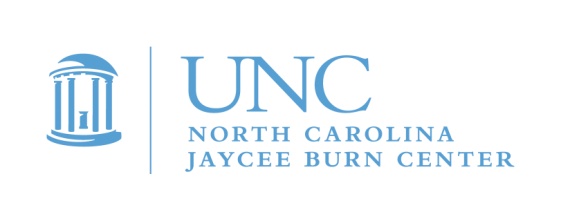 Camp Celebrate! September 12, 2020Camper’s Full Name: _____________________________________________  Name Called:  ____________			   		(First)     		             (MI)	            		 (Last)Date of Birth: _______/_______/_______	Age: ______	    Male ___  Female ___ Mailing Address:  _____________________________________________________________________________				Street					City/State/Zip Code  Parent/Guardian Name: ____________________________________________	Relationship: ________________Parent/Guardian Mailing Address: ________________________________________________________________(If different from Camper)				Street					City/State/Zip CodePhone: home (      ) _______________  cell (      ) _______________ Can you receive Text alerts?  Yes  ___  No___Email: ______________________________________________________________________________________Emergency contact (other than parent/guardian): Name: ___________________________________________________Phone (      ) ______________________________  	Alternate number: (     ) ___________________________		Relationship to camper: ________________________________________________________________________Transportation: Who will pick up your child at the end of camp?  Name: ________________________________ Phone: (      ) __________________   Relationship: ______________Is anyone else authorized to pick up your child from camp?  Yes ___   No ___	If yes, who?         Name: ________________________________ Phone: (      ) ___________________ Relationship: ______________ Has your child ever been to Camp Celebrate?  Yes ___   No ___   If yes, what years? _____________________________How well can your child swim? 	Does not swim ___  Not well ___  Swims ok ___  Swims Well ___  Swims Very Well ___Please tell us anything you think is important for us to know about your child while at camp.__________________________________________________________________________________________Camper’s T-shirt size: Shirts are ordered on Aug 28, applications received late may result in your camper not having the correct size of shirt. Youth Medium ___   Youth Large ___  Adult Small ___   Adult Medium ___   Adult Large ___   Adult Extra Large __   Adult 2X Large ___   Adult 3X Large ___      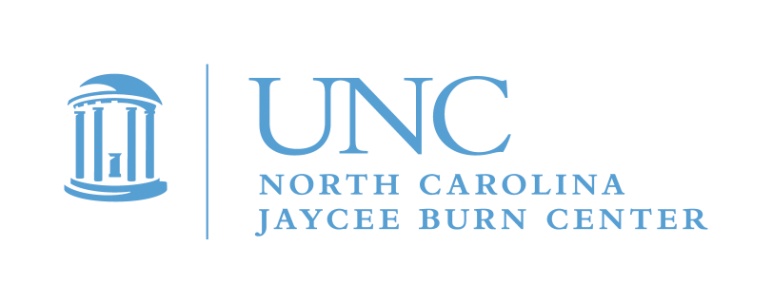  							Camper Name: ___________________________________________________									First	 	Middle 		Last							Male ____   Female ____	   Birthdate:  _____/_____/_______         										                                                       	    Month / Day / Year							Age on arrival at camp:  _____	   Grade:  _____HEALTH FORM 		All campers are required to have a completed health form.HEALTH HISTORY    (To be completed by parent/guardian)Date of Burn Injury:  _____/_______     Age at time of Burn Injury: _____	 area(s) of body burned: __________________			                       Month / YearWhere did your child receive treatment for his/her burn injury?___  UNC North Carolina Jaycee Burn Center          	___  Wake Forest University Baptist Medical Center___  Other ___________________________________________________________________________________Does your child currently wear pressure garments?  			Yes ___    No ___If yes, please send these to camp and outline wearing instructions here: Does your child use creams or lotions on his/her skin?  			Yes ___    No ___If yes, please send these to camp with your child and outline type, location and frequency of applications:Does your child wear a splint, prosthesis, or an orthopedic device? 	 Yes ___    No ___If yes, please send these to camp with your child and outline type and wearing schedule: IMPORTANTIf your child will need to take daily medication or emergency medication (ie: Benadryl or an Epi Pen) while at Camp Celebrate, please follow the following guidelines:Fill out ONE Medication Distribution form per child. Label a zip lock baggie with your childs name on itPlace each medication in the original container, inside the ziplock bagGive zip lock baggie to the nurse during camper check inNo medication will be given to any child without a completed Medication Distribution Form 							Camper Name: ___________________________________________________									First	 	Middle 		Last							Male ____   Female ____	   Birthdate:  _____/_____/_______         										                                                       	    Month / Day / Year							Age on arrival at camp:  _____	   Grade:  _____MEDICATION DISTRIBUTION FORM							Medication:	___ This camper will not take any daily medications while attending camp.		___ This camper will take the following daily medication(s) while at camp:**In order for your child to get the most out of the camp experience, please send your child to camp with his/her medications, ESPECIALLY ADD/ADHD medications.  All medication must be listed below (use back of form if more room is needed) and provided by parent/guardian in a container properly labeled by a pharmacist with identifying information (eg the name of the child, medication dispensed, dosage required, and the time and route it is to be given.)  Provide enough of each medication for the entire weekend!  CAMPER ACKNOWLEDGEMENT I affirm my understanding that the activities at Camp Celebrate are mostly held out of doors. I understand that in the woods, as in other outdoor settings, there are natural risks (tripping over tree roots, mosquito bites, etc.) and that for the duration of these activities there will be no one at camp except my fellow participants and the camp staff.  I also understand that all bags will be searched upon arrival and departure to provide a safe environment, free of drugs or weapons, for all campers and counselors.I additionally affirm my understanding of the goals, rules, and standards stated below: To have a good timeTo work with the group as a teamTo challenge myself, to try things I’m not sure I can doIf I have a problem or concern, I will talk to my counselor or other adultSTANDARDS AND RULESI will not bring my cell phone to camp  (parents: your child can use a staff phone to call if needed)I will not use alcohol, tobacco, or drugs at Camp CelebrateI will not use foul languageI will be on time for all scheduled meetings and eventsI will not throw my trash on the ground, I will place it into a suitable trash containerI will not use any equipment without proper supervision, will follow all safety guidelinesI will not take any clothes, money, or other stuff that does not belong to meI will respect the personal space of other campers and adults I will observe lights out, and not leave my cabin or tent after hoursI agree to abide by these goals, standards, and rules. I understand that I may be dismissed (sent home) from Camp Celebrate for refusing to follow any of the above.____________________________________________		_____________________                 	  Signature of Participant/Camper					         Date_________________________________________        (Please print name of participant/camper)My child has read and understands the above goals, standards, and rules. I understand the above goals, standards, and rules. I understand that if my child’s behavior does not meet these standards at any time during the weekend that I am responsible for transporting them home. Parent Signature/Date___________________________________________/______________		University of North Carolina Health Care System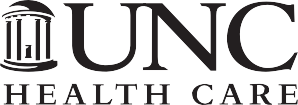 101 Manning Drive Chapel Hill, NC 27514PATIENT RECORDINGS AND INFORMATION RELEASE AUTHORIZATION FORM (COMMUNICATIONS, MARKETING AND EXTERNAL AFFAIRS) – HIM #739sI authorize UNC Health Care System and  NC Jaycee Burn Center to take and/or  release  recordings  (e.g.,  photographs,  videos  and/or  audio),  and  related  medical  information,  of 	  [patient name], for Public Relations and/or Marketing Purposes (including internet sites, publications, public media, presentations and advertisements). I understand that I may be identified by name, unless I initial the statement below. 	  I do not consent to the use of my name. I understand that, even though my name will not (initial here)		be used, it is possible that someone may recognize me based on the recording(s) alone.I understand that I may revoke this Authorization at any time by sending a written request to the Office of Communications, Marketing and External Affairs, 211 Friday Center Drive, Chapel Hill, NC, 27517. Any revocation will not apply to information already released.I may refuse to sign this Authorization and UNC Health Care System will not condition my treatment or eligibility for benefits on receiving my signature on this Authorization.I have been informed and understand that information disclosed pursuant to this Authorization may be subject to redisclosure by a recipient of such information. Once disclosed, the privacy of the information may no longer be protected by federal and state privacy laws.Unless otherwise revoked, this authorization will expire in one year or on the following date, event, or condition:	.I have read and understand the information in this Authorization form.Witness:____________________ Date: _______________Please indicate any pertinent information or requests regarding medical conditions which may limit or alter camp participation. Remember to give ADHD medication on day of camp! Activity Restrictions:Dietary Restrictions:Medical Treatments:EMERGENCY AUTHORIZATION:I hereby give my permission to the medical staff at Camp Celebrate to order xrays, routine tests, and routine treatment for my child.  In the event I cannot be reached in an emergency, I hereby give permission to the medical staff to hospitalize, secure proper treatment for, and to order injections, anesthesia, surgery for my child named above.  I understand and accept that UNC Hospitals and Camp Celebrate may use Personal Health Information (PHI) for purposes of treatment, payment, and health care operations.  I hereby give permission for necessary PHI to be released to insurance carriers, health care treatment facilities, and other professionals.  This includes PHI from pharmacies, hospitals and clinics.Signature of parent/guardian, or adult camper  / staffer: ________________________________________  Date:  _______________DiagnosisName of MedicationDosage How to GiveTime to GiveLogAllergies:________________________Reaction:____________Received by __________________ Date ________________________Returned by __________________Date ________________________ Breakfast Lunch Dinner Bedtime Other time: __________Received by __________________ Date ________________________Returned by __________________Date ________________________ Breakfast Lunch Dinner Bedtime Other time: __________Received by __________________ Date ________________________Returned by __________________Date ________________________        Breakfast Lunch Dinner Bedtime Other time: __________Received by __________________ Date ________________________Returned by __________________Date ________________________Parent Permission:I hereby give my permission for my child ___________________________________________ to receive medication during camp. The above medication(s) has been prescribed by licensed medical provider. Medications listed below are non-prescription and would only be given as needed for illness/injury.  I hereby release UNC Healthcare and their agents/employees from any and all liability that may result from my child taking medication at camp.Parent/Guardian Signature:  ________________________________________________________  Date: ________________________________The following non-prescription medications may be stocked in the Camp Celebrate Health Center and are used on an as needed basis to manage illness and injury.  Cross out those this camper should not be given.Sunscreen                                                                                                Insect RepellentAcetaminophen (Tylenol)                                                                         Ibuprofen  (Advil, Motrin)Phenylephrine decongestant (Sudafed PE)                                             Pseudoephedrine decongestant (Sudafed)Antihistamine/Allergy medicine (Zyrtek, Claritin)                                     Guaifenesin cough syrup (Robitussin)Diphenhydramine antihistamine/allergy medicine (Benadryl)                  Dextromethorphan cough syrup (RobitussinDM)Sore throat spray                                                                                     Generic cough dropsLice shampoo or cream (Nix or Elimite)                                                   Antibiotic CreamCalamine Lotion                                                                                       AloeLaxatives for constipation (Ex-Lax, )                                                        Bismuth subsalicylate for diarrhea (Kaopectate, Pepto-Bismol)Signature of Patient or Authorized Representative:Signature of Patient or Authorized Representative:Printed Name:Printed Name:Date:Time: